                                       POMLAD –  OPAZUJEMO PTICE                Pojdi na sprehod  v bližnjo okolico tvojega domačega kraja. Če želiš, lahko s seboj  vzameš  pripravljen delovni list, ki ti bo v pomoč pri opazovanju. Opazuj naravo, ptice in prisluhni zvokom narave. Želim ti, da bi se na sprehodu  sprostil, naužil svežega zraka in videl čim več ptic, ki so na slikah učnega lista, tudi tiste, ki jih na učnem listu ni. Lahko jih dodaš.                                    VRABECTAŠČICA     SINICA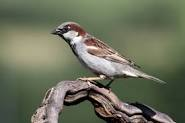 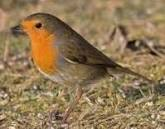 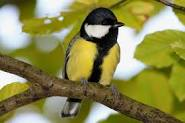 KOSŠOJABRGLEZ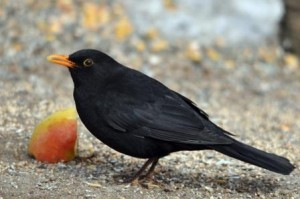 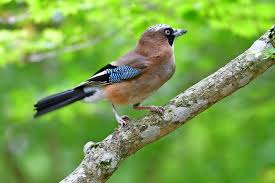 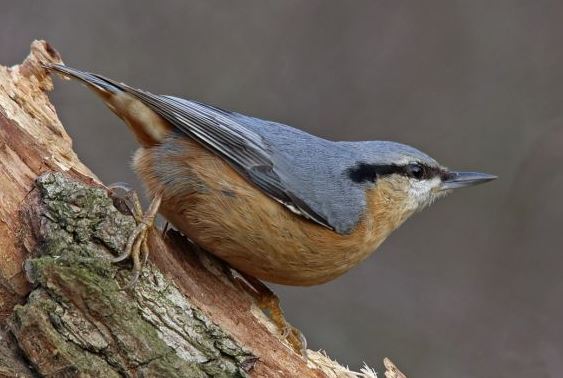 SRAKAGOLOBČOPASTI ŠKOREC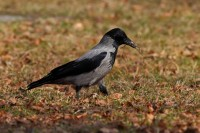 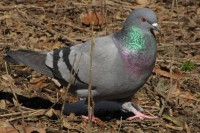 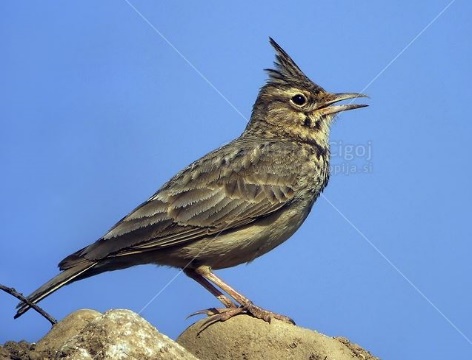 LIŠČEKVODOMECPASTIRICA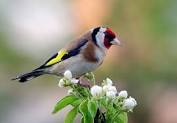 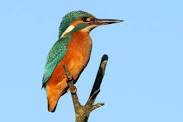 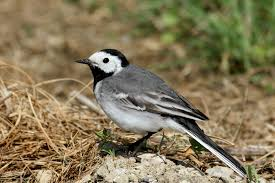 